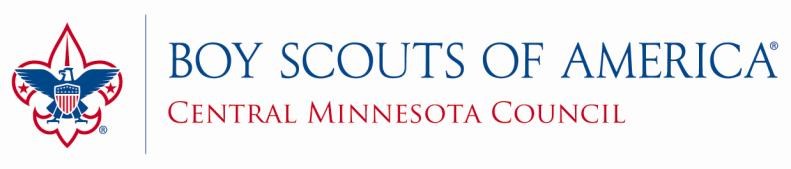 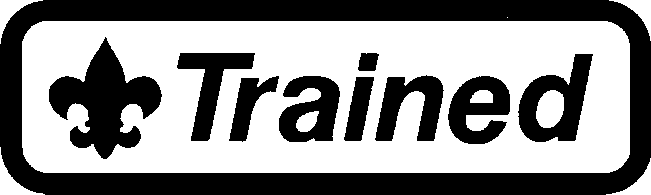 100% Trained Scout Leader Recognition FormThe following is required to qualify for the Central Minnesota Council, BSA. Trained Scout Leader AwardType of Training 		Date Completed Youth Protection Training     _______________________________________________________________ Before the first Meeting         _______________________________________________________________First 30 Days	    _________________________________________________________________________Position Specific     _______________________________________________________________Intro to Outdoor Leader Skills (Asst. SM/ SM only) ______________________________________                (If you can attach a copy of the Training Card you received or the Certificate you printed if the training was done online, that would be very helpful but is not required) Name of Applicant             	Pack Number 		Phone Number 		E-Mail 			Current Pack Position 	____    __________________________________________________ District Approval 		Return this form to your District Executive or drop by the Central MN Council, BSA office.